Halloween 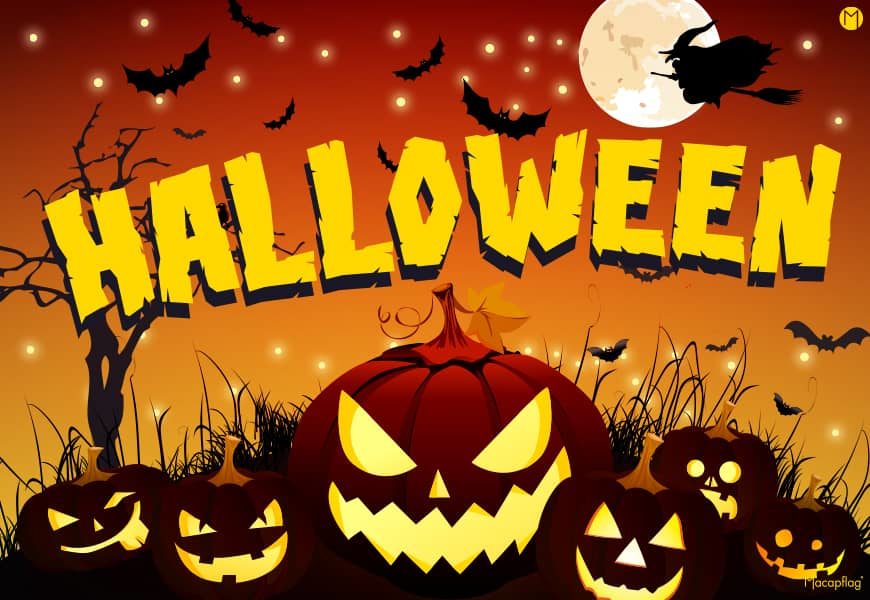 Source : https://en.islcollective.com/video-lessons/healthy-halloween-treats
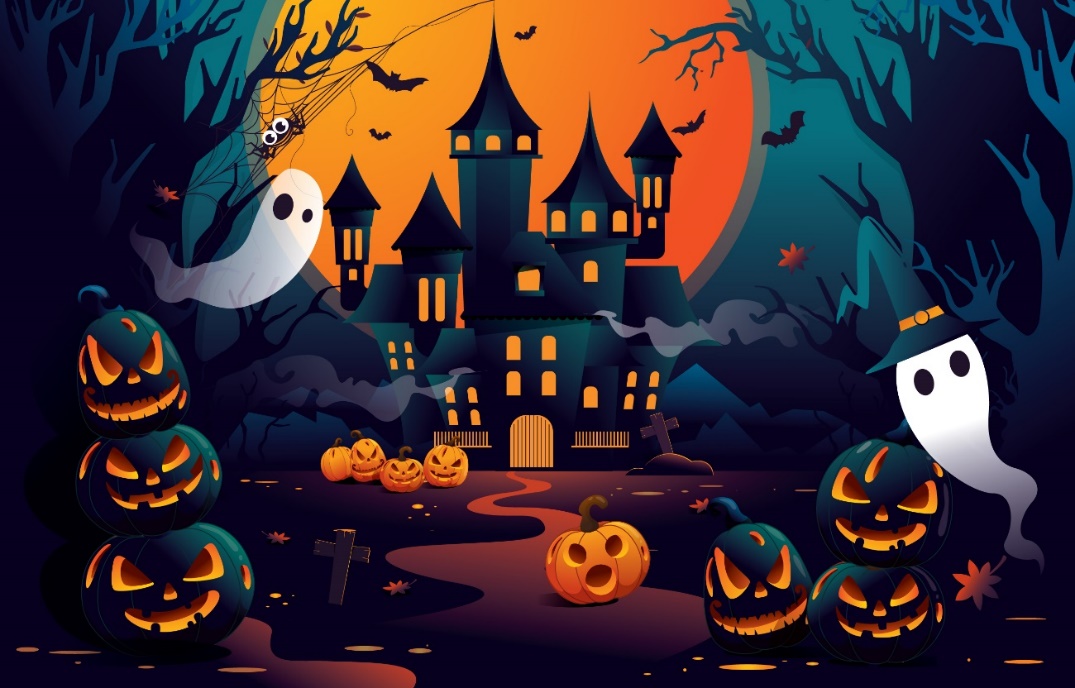 1) What treats are they making?Fill the gap: Super ________________________ Halloween treats.2) Whose fingers are they going to make?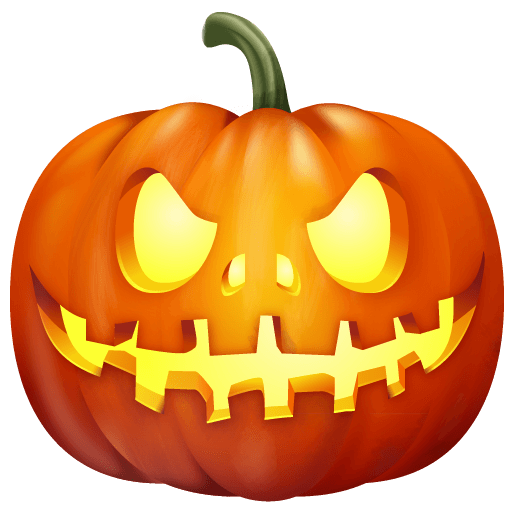 Zombie's fingers.Mummy's fingers.Witch's fingers. 3) What are they made of ? Answer the question using your own words4) Correct the wrong word: They're putting the ingredients into the oven.5) What nuts do they use?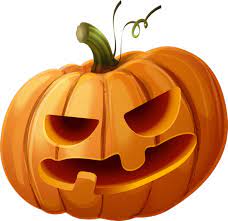 Cashew and walnuts.Walnuts and hazelnuts. Almond and cashew.6) Put the words in order: dates. got of We've 100 grams a chopped7) What was Theo trying to do? Answer the question using your own words8) What makes chocolate flavour in witch's fingers?Fill the gap: A tablespoon of ________________________ powder.9) Put the words in order: altogether just blend gonna again. We're this10) How many fingers can you make? Answer the question using your own words11) Correct the wrong word: These little Jack o'Lanterns are made of pineapple and celery.12) What kind of butter can you also use if you don't have the first one?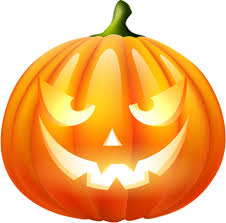 Almond butter.Peanut butter.Cashew butter. 13) The flaked almonds are used for... Answer the question using your own words14) Three types of fruit are used for monster's mouth. Which?Fill the gap: Apples, strawberries and ________________________ (dried fruit) are used.15) Put the words in order: treats. and our delicious, super quick very These and are scary Halloween tasty